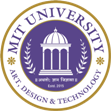 SEMESTER IIISEMESTER-IVSEMESTER-VSEMESTER-VISEMESTER-VIISEMESTER-VIIILIST OF ELECTIVESCourse Code Course Name Hours/weekHours/weekHours/weekHours/weekMaximum MarksMaximum MarksMaximum MarksCourse Code Course Name LectureTutorialPracticalCreditsCAFETotal18BTMT301Integral Calculus and Transform Techniques3104406010018BTEC302Electronics  Circuit Analysis 3003406010018BTEC303Signals & Systems3104406010018BTEC304Digital Logic Design 3003406010018BTEC305Network Theory3104406010018BTEC311Electronic Instrumentation Laboratory 00214060**10018BTEC312Circuit Analysis & Digital Logic Laboratory00424060**10019BTEC321Mini Project –I0021100--100TotalTotal153822380420800Course Code Course Name Hours/weekHours/weekHours/weekHours/weekMaximum MarksMaximum MarksMaximum MarksCourse Code Course Name LectureTutorialPracticalCreditsCAFETotal18BTEC401Data Structures and Algorithms3003406010018BTEC402Control Systems 3104406010019BTEC403Analog Communication4004406010019BTEC404Computer Organization  3104406010018BTEC405Linear Integrated Circuits3003406010019BTEC411Analog Communication and Linear Integrated Circuits Laboratory00424060**10018BTEC412Data Structures and Algorithms Laboratory00214060**10019BTEC421Mini Project-II0021100--100TotalTotal162822380420800Course Code Course Name Hours/weekHours/weekHours/weekHours/weekMaximum MarksMaximum MarksMaximum MarksCourse Code Course Name LectureTutorialPracticalCreditsCAFETotal18BTEC501Power Electronics 4004406010018BTEC502Digital Communication System3003406010018BTEC503Systems Programming 3003406010018BTEC504Microprocessors & Microcontrollers 4004406010018BTEC505Electromagnetics Field Theory 3104406010018BTEC511Digital Communication & Power Electronics Laboratory00424060**10018BTEC512System Programming & Microprocessor & Microcontrollers Laboratory00424060**10018BTEC521Mini Project –III0021100--100TotalTotal1711023380420800Course Code Course Name Hours/weekHours/weekHours/weekHours/weekMaximum MarksMaximum MarksMaximum MarksCourse Code Course Name LectureTutorialPracticalCreditsCAFETotal18BTEC601Digital Signal Processing4004406010018BTEC602Embedded Processors 3003406010018BTEC603Engineering Economics and Management4004406010018BTEC6[31-33]Elective-I3104406010018BTEC6[34-36]Elective-II4004406010018BTEC611Embedded Processor & Elective-II Laboratory00424060**10018BTEC612Digital Signal Processing Laboratory00214060**10018BTEC621Mini Project-IV0021100--100TotalTotal181823380420800Course Code Course Name Hours/weekHours/weekHours/weekHours/weekMaximum MarksMaximum MarksMaximum MarksCourse Code Course Name LectureTutorialPracticalCreditsCAFETotal18BTEC701Computer Networks 3003406010018BTEC702VLSI System Design3003406010018BTEC703Soft Computing3003406010018BTEC7 [31-34]Elective-III3003406010018BTEC7 [35-40]Elective-IV3003406010018BTEC711Elective –III Laboratory00214060**10018BTEC712Computer Networks & VLSI Laboratory00424060**10018BTEC721Project Phase-I0021100--100TotalTotal151819380420800Course Code Course Name Hours/weekHours/weekHours/weekHours/weekMaximum MarksMaximum MarksMaximum MarksCourse Code Course Name LectureTutorialPracticalCreditsCAFETotal18BTEC821Project Phase-II00241210030040018BTEC801Management Courses using Online Platform30034060100TotalTotal302415140360500Elective Course NameCourse NameElective Course NameCourse NameElective-I18BTEC631MechatronicsElective-I18BTEC632Machine Learning with Python ProgrammingElective-I18BTEC633Open ElectivesElective-II18BTEC634Information Theory and CodingElective-II18BTEC635Mobile CommunicationElective-II18BTEC636Open ElectivesElective-III18BTEC731Digital Image ProcessingElective-III18BTEC732Data science & ApplicationsElective-III18BTEC733PLC and AutomationElective-III18BTEC734Open ElectivesElective-IV18BTEC735Audio Video EngineeringElective-IV18BTEC736Internet of ThingsElective-IV18BTEC737Software Defined RadioElective-IV18BTEC738Biomedical Signal ProcessingElective-IV18BTEC739Microwave & Satellite CommunicationElective-IV18BTEC740Open Electives